UNIVERSIDADE FEDERAL DO VALE DO SÃO FRANCISCOCOLEGIADO DE PÓS-GRADUAÇÃO EM AGRONOMIA – PRODUÇÃO VEGETALCampus Ciências Agrárias, Petrolina, Pernambuco. Fone (87) 2101 4865Home Page: http://www.producaovegetal.univasf.edu.br     E-mail: producaovegetal@univasf.edu.brEDITAL Nº. 01/2020PROCESSO DE SELEÇÃO DE BOLSISTA DE PÓS- DOUTORADO (PNPD/CAPES)FICHA DE INSCRIÇÃO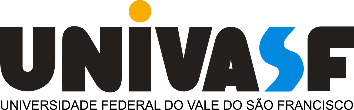 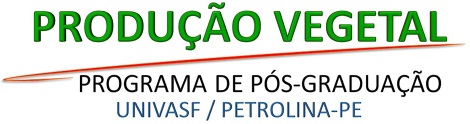 Nome completo:RG/Órgão emissor:CPF:Link do CV no formato Lattes:Endereço residencial:e-mail:Telefone para contato:Local e data:_______________________________________________Assinatura do candidato_______________________________________________Assinatura do candidato